Publicado en Madrid el 15/12/2017 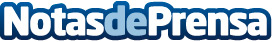 Imprenta online, una alternativa cada día más rentable para las PYMEsEl día a día en muchas PYMEs engloba tareas para las que se requiere de una infinita cantidad de documentación impresa y materiales promocionales. No obstante, en la mayoría de empresas los procesos de compra se llevan a cabo de manera poco eficiente Datos de contacto:Tus Ideashttps://www.tusideas.es/tienda/915 227 148Nota de prensa publicada en: https://www.notasdeprensa.es/imprenta-online-una-alternativa-cada-dia-mas Categorias: Marketing Madrid Emprendedores E-Commerce http://www.notasdeprensa.es